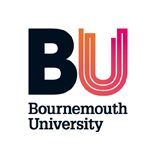 BU PHD MATCHED FUNDED STUDENTSHIPS 2018 PROPOSAL FORMBU PHD MATCHED FUNDED STUDENTSHIPS 2018 PROPOSAL FORMBU PHD MATCHED FUNDED STUDENTSHIPS 2018 PROPOSAL FORMBU PHD MATCHED FUNDED STUDENTSHIPS 2018 PROPOSAL FORMNotes: This form must NOT exceed four sides of A4 in total – recommended word lengths for each section are indicated in brackets. Notes: This form must NOT exceed four sides of A4 in total – recommended word lengths for each section are indicated in brackets. Notes: This form must NOT exceed four sides of A4 in total – recommended word lengths for each section are indicated in brackets. Notes: This form must NOT exceed four sides of A4 in total – recommended word lengths for each section are indicated in brackets. Notes: This form must NOT exceed four sides of A4 in total – recommended word lengths for each section are indicated in brackets. LEAD FACULTY:LEAD FACULTY:LEAD FACULTY:LEAD FACULTY:LEAD FACULTY:FHSS FHSS FMC FoM  FST 1. PROJECT DETAILSProject Title Project Summary 
[Max: 500 words.  Please state clearly what the aims, rationale, methods, outcomes of the project are.  Demonstrate clearly that the proposed research is: innovative, timely, and will lead to clearly defined research output]Academic Impact 
[Max: 200 words.  Please state clearly what the academic impact and output of this research will be]Societal Impact 
[Max: 200 words.  Please state clearly what the non-academic impact and output of this research will be]Training Opportunities 
[Max 200 words.  Please state clearly what training opportunities will be provided for the doctoral student completing this project]Research Ethics, Health & Safety Considerations 
[Max 200 words.  Please state clearly all Research Ethics / Health & Safety considerations in relation to this project]Provide a short statement on how your Project will support BU achieve its Visions and Values – BU 2018 
[Max 200 words.]2. Supervisory  2. Supervisory  2. Supervisory  2. Supervisory  2. Supervisory  2. Supervisory  2. Supervisory  2. Supervisory  2. Supervisory  2. Supervisory  Lead Faculty  FHSS FHSS FM FM FMC FMC FMC FST FSTCollaborating Faculty (or Faculties)  FHSS FHSS FM FM FMC FMC FMC FST FSTFirst supervisor onlyName:      Name:      Name:      Name:      Number of PGRs
currently supervising Number of PGRs
currently supervising Number of PGRs
currently supervising First supervisor onlyList the number of PGRs you have supervised from start through to completion over the last 4 years (please attached as separate appendix if appropriate).List the number of PGRs you have supervised from start through to completion over the last 4 years (please attached as separate appendix if appropriate).List the number of PGRs you have supervised from start through to completion over the last 4 years (please attached as separate appendix if appropriate).List the number of PGRs you have supervised from start through to completion over the last 4 years (please attached as separate appendix if appropriate).List the number of PGRs you have supervised from start through to completion over the last 4 years (please attached as separate appendix if appropriate).List the number of PGRs you have supervised from start through to completion over the last 4 years (please attached as separate appendix if appropriate).List the number of PGRs you have supervised from start through to completion over the last 4 years (please attached as separate appendix if appropriate).List the number of PGRs you have supervised from start through to completion over the last 4 years (please attached as separate appendix if appropriate).List the number of PGRs you have supervised from start through to completion over the last 4 years (please attached as separate appendix if appropriate).First supervisor onlyName of PGRName of PGRName of PGRStart DateStart DateStart DateDate of AwardDate of AwardDate of AwardFirst supervisor onlyFirst supervisor onlyFirst supervisor onlyFirst supervisor onlyFirst supervisor onlyList Additional supervisors2.      3.      4.      2.      3.      4.      2.      3.      4.      2.      3.      4.      2.      3.      4.      Number of PGRs currently supervisingNumber of PGRs currently supervisingNumber of PGRs currently supervisingAre all of the supervisory team qualified supervisors (defined as having a current “Certificate of Supervision”?Recent publications by supervisors relevant to this project3. MATCHED FUNDER DETAILS3. MATCHED FUNDER DETAILS3. MATCHED FUNDER DETAILS3. MATCHED FUNDER DETAILS3. MATCHED FUNDER DETAILS3. MATCHED FUNDER DETAILS3. MATCHED FUNDER DETAILS3. MATCHED FUNDER DETAILS3. MATCHED FUNDER DETAILS3. MATCHED FUNDER DETAILSPlease provide details of matched funding.  Fees for studentships will be waived so matched funding will be expected to meet 50% of the stipend (£7.5k p.a. and £1K p.a. towards research costs for 3 years) Please ensure that you attach the following to this form:A fully completed Due Diligence FormA letter of support from the matched funder clearly indicating the amount of funding availableFinal approval of the Project will be subject to satisfactory Due Diligence checks on the proposed matched funder.Projects will be rejected unless clear evidence is provided of matched funding.Please provide details of matched funding.  Fees for studentships will be waived so matched funding will be expected to meet 50% of the stipend (£7.5k p.a. and £1K p.a. towards research costs for 3 years) Please ensure that you attach the following to this form:A fully completed Due Diligence FormA letter of support from the matched funder clearly indicating the amount of funding availableFinal approval of the Project will be subject to satisfactory Due Diligence checks on the proposed matched funder.Projects will be rejected unless clear evidence is provided of matched funding.Please provide details of matched funding.  Fees for studentships will be waived so matched funding will be expected to meet 50% of the stipend (£7.5k p.a. and £1K p.a. towards research costs for 3 years) Please ensure that you attach the following to this form:A fully completed Due Diligence FormA letter of support from the matched funder clearly indicating the amount of funding availableFinal approval of the Project will be subject to satisfactory Due Diligence checks on the proposed matched funder.Projects will be rejected unless clear evidence is provided of matched funding.Please provide details of matched funding.  Fees for studentships will be waived so matched funding will be expected to meet 50% of the stipend (£7.5k p.a. and £1K p.a. towards research costs for 3 years) Please ensure that you attach the following to this form:A fully completed Due Diligence FormA letter of support from the matched funder clearly indicating the amount of funding availableFinal approval of the Project will be subject to satisfactory Due Diligence checks on the proposed matched funder.Projects will be rejected unless clear evidence is provided of matched funding.Please provide details of matched funding.  Fees for studentships will be waived so matched funding will be expected to meet 50% of the stipend (£7.5k p.a. and £1K p.a. towards research costs for 3 years) Please ensure that you attach the following to this form:A fully completed Due Diligence FormA letter of support from the matched funder clearly indicating the amount of funding availableFinal approval of the Project will be subject to satisfactory Due Diligence checks on the proposed matched funder.Projects will be rejected unless clear evidence is provided of matched funding.Please provide details of matched funding.  Fees for studentships will be waived so matched funding will be expected to meet 50% of the stipend (£7.5k p.a. and £1K p.a. towards research costs for 3 years) Please ensure that you attach the following to this form:A fully completed Due Diligence FormA letter of support from the matched funder clearly indicating the amount of funding availableFinal approval of the Project will be subject to satisfactory Due Diligence checks on the proposed matched funder.Projects will be rejected unless clear evidence is provided of matched funding.Please provide details of matched funding.  Fees for studentships will be waived so matched funding will be expected to meet 50% of the stipend (£7.5k p.a. and £1K p.a. towards research costs for 3 years) Please ensure that you attach the following to this form:A fully completed Due Diligence FormA letter of support from the matched funder clearly indicating the amount of funding availableFinal approval of the Project will be subject to satisfactory Due Diligence checks on the proposed matched funder.Projects will be rejected unless clear evidence is provided of matched funding.Please provide details of matched funding.  Fees for studentships will be waived so matched funding will be expected to meet 50% of the stipend (£7.5k p.a. and £1K p.a. towards research costs for 3 years) Please ensure that you attach the following to this form:A fully completed Due Diligence FormA letter of support from the matched funder clearly indicating the amount of funding availableFinal approval of the Project will be subject to satisfactory Due Diligence checks on the proposed matched funder.Projects will be rejected unless clear evidence is provided of matched funding.Please provide details of matched funding.  Fees for studentships will be waived so matched funding will be expected to meet 50% of the stipend (£7.5k p.a. and £1K p.a. towards research costs for 3 years) Please ensure that you attach the following to this form:A fully completed Due Diligence FormA letter of support from the matched funder clearly indicating the amount of funding availableFinal approval of the Project will be subject to satisfactory Due Diligence checks on the proposed matched funder.Projects will be rejected unless clear evidence is provided of matched funding.Please provide details of matched funding.  Fees for studentships will be waived so matched funding will be expected to meet 50% of the stipend (£7.5k p.a. and £1K p.a. towards research costs for 3 years) Please ensure that you attach the following to this form:A fully completed Due Diligence FormA letter of support from the matched funder clearly indicating the amount of funding availableFinal approval of the Project will be subject to satisfactory Due Diligence checks on the proposed matched funder.Projects will be rejected unless clear evidence is provided of matched funding.4. SUPPORTING COMMENTS & SIGNATURES4. SUPPORTING COMMENTS & SIGNATURES4. SUPPORTING COMMENTS & SIGNATURES4. SUPPORTING COMMENTS & SIGNATURES4. SUPPORTING COMMENTS & SIGNATURES4. SUPPORTING COMMENTS & SIGNATURES4. SUPPORTING COMMENTS & SIGNATURES4. SUPPORTING COMMENTS & SIGNATURES4. SUPPORTING COMMENTS & SIGNATURES4. SUPPORTING COMMENTS & SIGNATURESConfirmation of Faculty support for projectConfirmation of Faculty support for projectSignature of DDRPP/ NomineeSignature of DDRPP/ NomineeSignature of Lead SupervisorSignature of Lead Supervisor